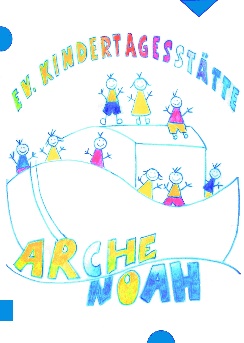 Bescheinigung des Arbeitgebers zur Notbetreuung in Kindertagesstätten zur Vorlage in der Kindertagesstätte. Daten zum KindDaten zum ElternteilBestätigungen zum ArbeitsverhältnisName, VornameArbeitgeber mit Adresse Anwesenheit erforderlichVon                               bis☐ ja, weitere Angaben: ☐ nein